Управление образования администрации города ЮгорскаМуниципальное бюджетное общеобразовательное учреждение "ЛИЦЕЙ им. Г.Ф.Атякшева"ИНН 8622002632, КПП 862201001ул. Ленина, д. 24, г. Югорск, 628260Ханты-Мансийский автономный округ-Югра,Тюменская обл.,тел./ факс (34675) 2-48-30E-mail: litsey.yugorsk@gmail.com 25.03.2015 № 356на № ____ от ________Извещениео внесении изменений в извещение о проведении аукциона в электронной форме № 0187300005814000144 и документацию об  аукционе в электронной форме № 0187300005814000144 на право заключения гражданско-правового договора на поставку кондитерских изделий и вкусовых товаров. Муниципальное бюджетное общеобразовательное учреждение «Лицей им. Г.Ф. Атякшева»  вносит изменения в извещение о проведении аукциона в электронной форме № 0187300005814000144 и документацию об   аукционе в электронной форме № 0187300005814000144 на поставку кондитерских изделий и вкусовых товаров.1. Изменения в извещение о проведении аукциона в электронной форме № 0187300005814000144:1.1. Пункт 16 слова «до 10 часов 00 минут «  30 »   марта 2015 года» заменить словами «до 10 часов 00 минут «  03 »  апреля 2015 года».1.2 Пункт 18 слова « 02 »   апреля 2015 года заменить словами « 07 »   апреля 2015 года».1.3. Пункт 19 слова: « 06»  апреля 2015 года заменить словами « 10»  апреля 2015 года».2. Изменения в часть I «Сведения о проводимом аукционе в электронной форме»  документации об аукционе в электронной форме:2.1. Пункт 19 слова «дата окончания предоставления разъяснений положений документации об аукционе «28» марта 2015 года» заменить словами «дата окончания предоставления разъяснений положений документации об аукционе «01» апреля 2015 года».2.2. Пункт 20 слова «до 10 часов 00 минут «  30 »   марта 2015 года» заменить словами «до 10 часов 00 минут «  03 »  апреля 2015 года».2.3. Пункт 21 слова «02 »   апреля 2015 года заменить словами « 07 »   апреля 2015 года».2.4. Пункт 22 слова « 06»  апреля 2015 года заменить словами « 10»  апреля 2015 года».3. Изменения в части II «Техническое задание документации об аукционе».3.1. Таблицу «Объем поставки «Кондитерские изделия и вкусовые товары» изложить в новой редакции:Объем поставки: Кондитерские изделия и вкусовые товары:Директор Лицея им. Г.Ф Атякшева                                                           Е.Ю. Павлюк№п/пНаименование  продукцииКраткая характеристикаЕд.изм.Кол-во1Печенье  фасованное в пачки не менее 50гр и не более 75 гр., ГОСТ 24901-89,  цвет, вкус и запах свойственные данному наименованию печенья, упаковка без поврежденийусл. шт1802Вафли фасованные в пачки не менее 25 и не более 40 гр., ГОСТ 14031-68,  начинка однородная, сухие, без постороннего привкуса и запаха, упаковка без поврежденийусл. шт13003Дрожжихлебопекарные, сухие, быстродействующие, фасованные не менее 11гр и не более 15гр., ГОСТ 54845-2011усл. шт7004Крахмалкартофельный, сорт Экстра, ГОСТ 53876-2010, упаковка без поврежденийкг30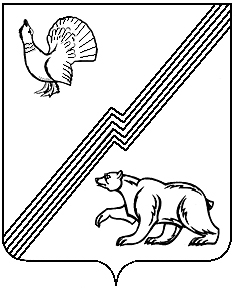 